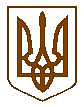                                     БУЧАНСЬКА     МІСЬКА      РАДАКИЇВСЬКОЇ ОБЛАСТІВ И К О Н А В Ч И  Й         К О М І Т Е ТР  І  Ш  Е  Н  Н  Я«07» жовтня 2021 року                                                                                                    №799 Про початок опалювального періоду 2021–2022 рр. 	Відповідно до пункту 5 Правил надання послуг з централізованого опалення, постачання холодної та гарячої води і водовідведення, затверджених постановою Кабінету Міністрів України від 21.07.2005 № 630, пункту 4 розділу 10 Правил підготовки теплових господарств до опалювального періоду, затверджених наказом Міністерства палива та енергетики України, Міністерства житлово-комунального господарства України від 10.12.2008 № 620/387, пункту 7.9.4 Правил технічної експлуатації теплових установок і мереж, затверджених наказом Міністерства палива та енергетики України від 14.02.2007 № 71, керуючись підпунктом 24 пункту «а» статті 30 Закону України «Про місцеве самоврядування в Україні»,  виконавчий комітет Бучанської міської радиВИРІШИВ :1. Розпочати з 11 жовтня 2021 року опалювальний період на об’єктах житлового фонду всіх форм власності на території Бучанської міської територіальної громади.2. Розпочати опалення закладів освіти, закладів культури, закладів фізичної культури і спорту, закладів охорони здоров’я та закладів соціальної сфери, що знаходяться на території Бучанської міської територіальної громади з 11 жовтня 2021 року. 3. Рекомендувати приватним домогосподарствам Бучанської міської територіальній громади, що використовують індивідуальне опалення, розпочати опалювальний період з 11 жовтня 2021 року. 4. Підключення споживачів до систем теплопостачання здійснювати при  наявності актів готовності до опалювального сезону (додаток 10 до Правил технічної експлуатації теплових установок і мереж, затверджених наказом Міністерства палива та енергетики України від 14.02.2007 № 71, зареєстрованим у Міністерстві юстиції України 05.03.2007 за № 197/13464), проведених розрахунках і погашенні заборгованості за енергоносії.5. Керівникам підприємств, установ, організацій забезпечити контроль за безумовним виконанням вимог та положень порядку підключення споживачів до системи теплопостачання.6. Керівникам  ПКПП «Теплокомунсервіс» Пирчу С.В., ДП «Теплоенерго» Кубицькому В.С., КПК «Теплоенергопостач» Костюк О.О., ТОВ «Ліневич Груп Сервіс» Пазюрі Б.М., вжити таких заходів реагування:- недопущення заборгованості за природний газ, спожитий підприємством; - забезпечення дотримання обсягів споживання газу на території Бучанської міської територіальної громади;- у межах своїх повноважень, визначених чинним законодавством, організувати постійний контроль за сталою роботою об’єктів теплопостачання.7. Контроль за виконанням даного рішення покласти на заступника міського голови Шепетька С.А.Міський голова							Анатолій ФЕДОРУКЗаступник міського голови                                                        Сергій ШЕПЕТЬКОКеруючий справами						Дмитро ГАПЧЕНКОПогоджено:Начальник  управління юридично-кадрової роботи					Людмила РИЖЕНКОПодання:В.о начальника відділужитлово-комунальної інфраструктури							Анастасія ВИГІВСЬКА